Character Letter to Judge asking for LeniencyFrom, Ashfaq Malik45, Lajpat Nagar,Bhubaneswar- 751045 OdishaDate: 27/04/2019 To,The Honourable Judge,District Court, Bhubaneswar-751002 OdishaDear Judge Amlan Kumar,I am writing this letter given my dear friend, Rakesh Kumar. I want to bring to your light the kind of person that he is despite the grave allegations that he has faced in recent time. I have known him for the past seven years as a neighbour. He is a true gentleman and is always true to his words. His enthusiasm has led to many good works in society.I am very well aware of the charges that he is facing and the consequences of those but looking at the current situation of the bereaved family, and I would like to plead for leniency. He is a well-mannered gentleman, and I am sure he will learn from this experience and will not think of repeating it.I hope you look into this matter and consider this character reference letter before passing on any verdict. Rakesh will strive to make amends, and I am sure we will get to see his good works bringing fruitful results to our society again.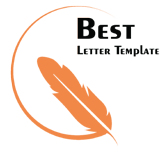 Thank You.Yours sincerely, Ashfaq Malik